Nature Walk’s:  Mr. A’s Class, room 102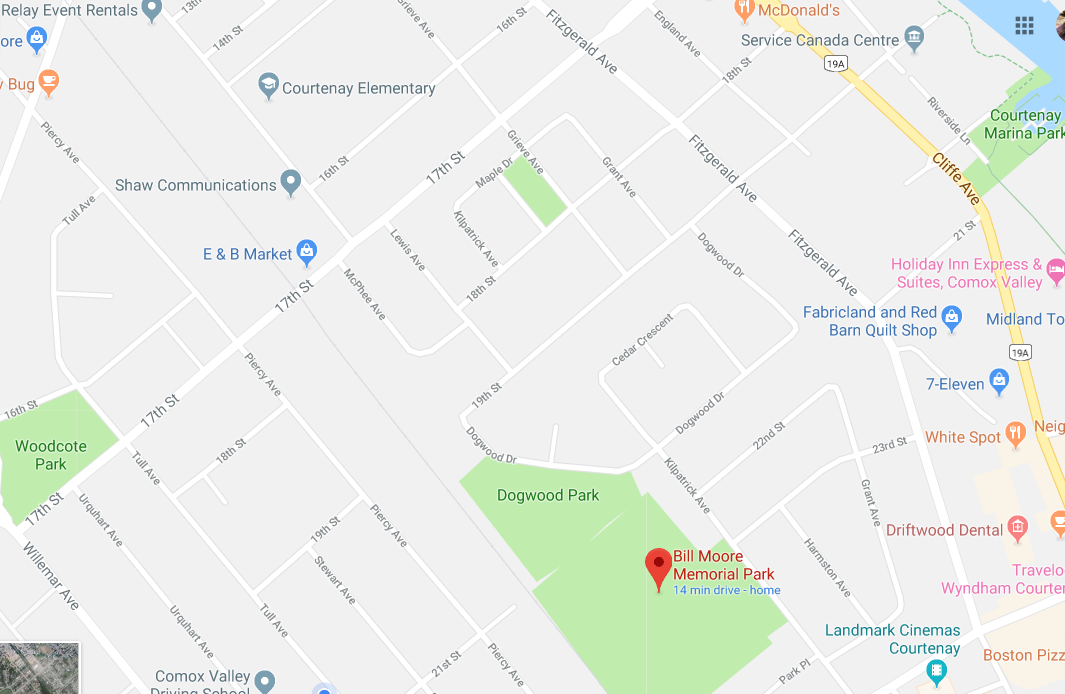 Mr. AContact: 250-555-5555Email:Ms. BContact: 250-555-5555Email: DateTimeLocation